«КУАНЫШ» БӨБЕКЖАЙ-БАЛАБАҚШАСЫ» КМҚК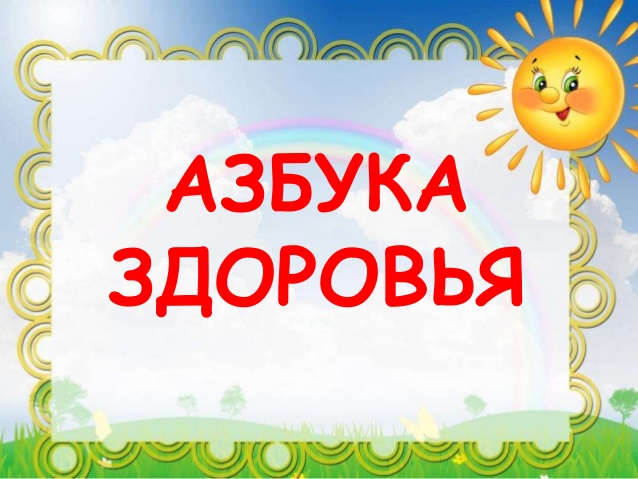 «РИДДЕР ҚАЛАСЫНЫҢ БІЛІМ БЕРУ БӨЛІМІ» ММКГКП «ЯСЛИ - САД «КУАНЫШ»ГУ «ОТДЕЛА ОБРАЗОВАНИЯ ГОРОДА РИДДЕР»Групповой проектРазработала инструктор по физической культуре:Голушко Наталья Витальевна,Октябрь 2020г – январь 2021 гПояснительная запискаИнформационно-практико-ориентированный проект«Азбука здоровья»Проект «Азбука здоровья» направлен на обучение и развитие основ здорового образа жизни, поддержку формирования полезных привычек, установок на здоровый образ жизни, понимания самоценности здоровья и способах его сохранения. Самый драгоценный дар, который человек получил от природы - это здоровье. Какой совершенной ни была бы медицина, она не может избавить каждого от болезней. "Здоровье каждому человеку дает физкультура, закаливание, здоровый образ жизни!" - эти слова принадлежат хирургу, ученому, академику Н. М. Амосову. Охрана и укрепление физического и психического здоровья детей, приобщение их к ценностям здорового образа жизни - одна из приоритетных задач нашего детского сада. От состояния здоровья детей во многом зависит благополучие общества. Цель проекта: сохранение и укрепление здоровья детей, привитие им навыков здорового образа жизни, через использование здоровьесберегающих технологий с учётом индивидуальных возможностей и способностей.Задачи проекта: Снизить процент детской заболеваемости, повысить сопротивляемость организма к простудным заболеваниям, приобщить детей к здоровому образу жизни.Разработать нестандартное физкультурное оборудование для пополнения предметно – развивающей среды в группах.Повышать педагогическую и валеологическую культуру родителей.Образовательные:  Дать знания об основах безопасности жизнедеятельности; о здоровье человека и способах укрепления; о гигиене здоровья.Научить элементарным приемам сохранения здоровья.Создание здоровьесберегающей среды в группе.Развивающие:Организация рационального двигательного режима для развития двигательных навыков детей и увеличения работоспособности организма.Развивать у детей потребность в активной деятельности.Развивать потребность в выполнении специальных профилактических упражнении и игр на занятиях и в повседневной жизни.Воспитательные: Воспитывать у детей культуры здоровья, осознания необходимости заботы о своём здоровье.Формирование знаний, умений и навыков, которые необходимы для сохранения и укрепления здоровья.Формировать у дошкольников потребность в положительных привычках.Актуальность проекта и постановка проблемы: Согласно определению Всемирной организации здравоохранения, здоровье - это состояние полного физического, психического и социального благополучия, а не только отсутствие болезней или физических дефектов. Здоровье дошкольников волнует всех родителей детей в возрасте от 0 до 6 лет. Ведь именно в этом возрасте врачи и педагоги обращают внимание на любые отклонения в психическом и физическом состоянии детей. Не создав фундамент здоровья в дошкольном детстве, трудно сформировать здоровье в будущем. Фундамент здоровья создаётся именно в дошкольном возрасте, именно на этом должны сосредоточить внимание врачи, педагоги, родители.Уровень здоровья человека зависит от многих факторов: наследственных, социально-экономических, экологических, деятельности системы здравоохранения.Согласно данным ВОЗ соотношение условий, влияющих на здоровье, таково:Условия и образ жизни, питание — 50 %Генетика и наследственность — 20 %Внешняя среда, природные условия — 20 %Здравоохранение — 10 %Из этих данных ВОЗ, очевидно, что первостепенная роль в сохранении, формировании и укреплении здоровья все же принадлежит самому человеку. Но все же современный человек в большинстве случаев перекладывает ответственность за свое здоровье на врачей. Он фактически равнодушен по отношению к себе, здоровью своего организма. В настоящее время, укрепление здоровья должно стать потребностью и обязанностью каждого человека.Сохранение и укрепление здоровья ребенка – ведущая задача концепции модернизации казахстанского образования, в том числе его первой ступени – дошкольного.Обучение дошкольников бережному отношению к своему здоровью – главная задача не только ДО, но и современного образования.Важную роль в укреплении и сохранении здоровья имеет здоровый образ жизни, основанный на: достаточной двигательной активности, смене видов деятельности, соблюдении режима дня, правильном и рациональном питании, первичных знаниях о своем организме и способах его укрепления.Дети дошкольного возраста наиболее восприимчивы к информации, к воздействиям окружающих, поэтому целесообразно использовать здоровьесберегающие технологии для обучения основам здорового образа жизни. Здоровые привычки формируются с раннего детства, поэтому необходимо проводить просветительскую работу по основам здорового образа жизни с родителями и близким окружением.Рациональным способом решения данной проблемы станет организация проекта «Азбука здоровья». Гипотеза: если все участники проекта «Азбука здоровья» будут одинаково относится к проблеме «человек – образ жизни – образование - здоровье», когда в данной группе произойдет осознание важности собственных усилий для сохранения здоровья -  продвижение в этом направлении можно будет признать успешным.Пути реализации проекта:1. Интеграция и дифференциация здоровьесберегающего материала с содержанием базовой Типовой Учебной программой.2. Информирование родителей с помощью информационных стендов.3. Наличие теоретических и практических знаний у педагогов.4. Накопление, систематизация материалов по здоровьесбережению и создание здоровьесберегающей среды в условиях группы.5. Активное сотрудничество с семьей и социумом.Продолжительность проекта: долгосрочный.Тип проекта: Информационно-практико-ориентированныйУчастники проекта: инструктор по физической культуре Голушко Наталья Витальевна, воспитатели, воспитанники групп «Куншуак», «Дюймовочка», «Жемчужина», «Белоснежка», родители воспитанников.Формы реализации проекта: анкетирование, опрос, презентации, беседа, тематические ОУД по формированию начальных представлений о здоровом образе жизни, мастер-класс для детей, мастер-класс для педагогов, наблюдение, подвижные игры, дидактические игры, гимнастика пробуждения, закаливание, чтение художественной литературы, продуктивная деятельность, рассматривание иллюстраций, труд, развлечение.Методы и приёмы реализации проекта:организационные;мотивирующие;словесные;игровые;наглядные;нетрадиционные.Условия, необходимые для реализации цели:
1. Заинтересованность педагогов и родителей в реализации проекта.
2. Эффективное взаимодействие между участниками проекта.3. Чтобы ребенок понял, что здоровье человека зависит от самого человека, человек несет ответственность за сохранение и укрепление своего здоровья, поэтому забота о здоровье главное условие жизни.Ожидаемый результат:- Повышение педагогического мастерства педагогов в вопросах физического развития и валеологического воспитания, развитие большего внимания организации оздоровительной работы в группах ДО -Увеличение запаса валеологических представлений, познавательных и коммуникативных умений дошкольников по теме проекта. - Повышение заинтересованности родителей в ведении здорового образа жизни своего и ребёнка.Дальнейшее развитие проекта:Данный проект может быть использован другими педагогами, как в полном объеме, так и парциально на разных уровнях образовательной системы. Учитывая эффективность результата проекта, предполагается дальнейшая перспектива его продолжения и развития с привлечением специалистов ДО.Продукт проектной деятельностиВ результате проектной деятельности будут разработаны следующие методические продукты:конспекты занятий;картотеки по возрастам (утренняя гимнастика, гимнастика для глаз, физкультминутки, гимнастика после сна, дидактические игры)конспекты бесед;выставки детских работ;мини-ролик о проекте;презентации;анкета для родителей «О здоровье всерьёз!»;лэпбук «Азбука здоровья»;выставка нестандартного физкультурного оборудования сделанные совместно с родителями.Этапы реализации проектаРеализация проекта рассчитана на 4 месяца: с «октября» по «январь»Перспективный план реализации практического этапа проектаТематический план реализации проекта группы раннего развития «Дюймовочка»Тематический план реализации проекта средней группы «Куншуак»Тематический план реализации проекта старшей группы «Жемчужина»Тематический план реализации проекта предшкольной группы «Белоснежка»Анкета для родителей «О ЗДОРОВЬЕ ВСЕРЬЕЗ» 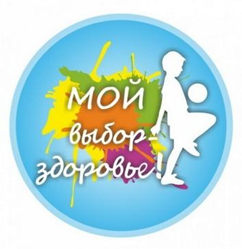 Ф.И.О. _____________________________________________________________________Группа _____________________________________ Часто ли болеет ваш ребенок? а) совсем не болеет б) редко болеет в) часто болеет Знаете ли Вы физические показатели вашего ребенка? а) да б) нет в) частично На что, на Ваш взгляд, должны семья и детский сад обращать особое внимание, заботясь о здоровье и физической культуре ребенка? а) соблюдение режима б) полноценный сон в) достаточное пребывание на свежем воздухе г) здоровая гигиеническая среда д) благоприятная психологическая атмосфера е) физические занятия ж) закаливающие мероприятия. Какие закаливающие процедуры наиболее приемлемы для Вашего ребенка? а) облегченная форма одежды на прогулке б) облегченная одежда в группе в) обливание ног водой комнатной температуры г) хождение босиком д) прогулка в любую погоду Знаете ли Вы как укрепить здоровье ребенка? а) да б) нет в) частично 6)         Ваш ребенок занимается физкультурой и спортом? а) постоянно б) частично в) очень редко г) не занимается Соблюдает ли ваш ребенок дома правила личной гигиены? (моет руки перед едой, после туалета, умывается, чистит зубы, моет ноги) а) да б) частично в) затрудняюсь ответить г) нет Как ваш ребенок проводит досуг? а) у бабушки б) гуляете вместе в) смотрит телевизор, компьютер г) с друзьями  Откуда Вы получаете информацию о здоровом образе жизни? а) из специальных книг б) из средств информации в) из беседы г) в детском саду Вы прививаете ЗОЖ своему ребенку? а) да б) нет в) затрудняюсь ответить Если Вы прививаете ЗОЖ, каким образом? а) с помощью бесед б) личным примером в) совместно  В какой информации в данной области Вы нуждаетесь? профилактика простудных заболеваний  организация рационального питания  двигательный режим дошкольника  профилактика нарушений осанки и плоскостопия  закаливание ребенка дошкольного возраста  физическая и психологическая готовность к школе  СПАСИБО ЗА СОТРУДНИЧЕСТВО! Обобщение и анализ результатов работы по проекту:Дети  Вследствие реализации проекта у дошкольников с учётом индивидуальных возможностей выработалась устойчивая мотивация к систематическим занятиям физической культурой и спортом. Они ориентированы на здоровый образ жизни, имеют начальные знания о средствах укрепления здоровья, о потребностях и возможностях организма. Реализация проекта позволила сформировать у детей достаточный уровень знаний о пользе закаливания организма, правилах ухода за телом. Дети владеют культурно-гигиеническими навыками, знают о значении витаминов для здоровья человека. Увеличилась благоприятная динамика в состоянии здоровья дошкольников (снижение числа случаев заболеваний).Педагоги  Созданы материально-технические, организационные, научно-методические условия в группах по формированию у дошкольников целостного представления о здоровом образе жизни, развитии у детей любознательности, творческих способностей, познавательной активности, коммуникативных навыков.  Повысилось педагогическое мастерство воспитателей в вопросах физического развития и валеологического воспитания детей, увеличилось внимание на организацию оздоровительной работы в группах.Родители Возрос интерес родителей к вопросам воспитания здорового ребёнка и мотивации здорового образа жизни. Повысился интерес к научно-поисковой работе. Расширились знания родителей о физических умениях и навыках детей.Заключение: Вот так день за днем, шаг за шагом в своей работе мы учили детей сохранять своё здоровье, заботиться о нём. Только здоровый человек по-настоящему радуется жизни. Нужно проводить интересные занятия, досуги, мастер-классы, все эти мероприятия учат детей заботиться о своем здоровье, помогают практически применять полученные знания в жизни. Мы считаем, что участвуя в данном проекте мы добились положительного результата в решении поставленной цели и задач.№ п/пЭтапыСодержание работыСроки1.Подготовительно-проектировочный этап Цель: Выявления потребности в оздоровлении детей.Анализ научно-методической литературы; Анализ проблемы.Наблюдения за детьми. Блиц – опрос детей.Создание мини-ролика о проекте. Анкетирование родителей по теме проекта, обработка анкетных данных.Создание материально-технических, организационных, научно-методических условий.Разработать тематический план работы с детьми в течение проекта (содержание валеологического часа, деятельность в физкультурном уголке, формирование КГН, продуктивную деятельность), подбор иллюстраций, фотографий, тем для папок-передвижек, презентации, пособий для игр.Октябрь2.Практический этапЦель: Введение здоровьесберегающих технологий в воспитательно-образовательный процесс ДО.Коммуникативная деятельностьВосприятие художественной литературыВосприятие произведений изобразительного искусстваПознавательно-исследовательская и продуктивная деятельностьРазвитие двигательной деятельностиИгровая и познавательная деятельностьМастер-класс для детейМастер-класс для педагоговРабота с родителямиНоябрь - Декабрь3.Заключительный этапЦель: Подведение итогов реализации проектаПрезентация проектаОбобщение и анализ результатов работы. Собрать детские комментарии, высказывания о проекте.Презентация лепбука «Азбука здоровья»Выставка нестандартного оборудования.ЯнварьДатаВид деятельностиТемаОбразовательная область11.11.2020ОУД группа «Дюймовочка»«Гигиена – залог здоровья»Коммуникация, Развитие речи19.11.2020ОУД группа «Куншуак»«Что такое режим дня»Познание, ФЭМП18.11.2020ОУД группа «Жемчужина»«Микробы и вирусы»Познание, Естествознание04.12.2020ОУД группа «Белоснежка»«Витамины и полезные продукты»Здоровье, ОБП08.12.2020Мастер – класс для педагогов«Здоровьесберегающие технологии в педагогическом процессе ДО»06.11.2020Мастер – класс для детейИнструктор по физ. культуреИзготовление бильбокеПознание, Конструирование26.01.2021ВыставкаНестандартное физкультурное оборудованиеМероприятияМероприятияМероприятияДля воспитателяДля детейДля родителей1 этапПодготовительныйсоставление плана совместной работы с детьми, родителями;разработка конспекта ОУД, подбор материала и оборудования для ОУД, бесед, игр с детьми; подбор художественного материалаПросмотр презентаций о здоровье. Рассматривание иллюстраций в книгах и журналах о здоровье.Рисование на тему «Здоровье»Работа с родителями:
- Анкетирование родителей-консультации «Помогите ребёнку укрепить здоровье», «Культура здорового образа жизни в семье и детском саду».- Беседы с родителями по профилактике заболеваемости.2 этап ПрактическийИзготовление дидактических игр:  «Полезно – не полезно», «Фрукты – овощи», «Одень на прогулку», «Распорядок дня».Фотоотчёт на тему: «Мы занимаемся физкультурой»Работа с детьми:
Оздоровительные мероприятия (ежедневно в режимные моменты):
- Утренняя гимнастика;- Динамические паузы, психогимнастика, физминутки;
- Дыхательная гимнастика;- Гимнастика после сна,
- Пальчиковая гимнастика (с предметами) с проговариванием стихотворных форм.
Закаливающие мероприятия (ежедневно)
- Воздушные ванны, гигиенические процедуры.
- Хождение босиком по массажным дорожкам;
- Самомассаж стоп и рук.
Профилактические мероприятия
- Витаминизация;
- Облегчённая одежда в помещении;
- Профилактика плоскостопия (хождение по ребристым дорожкам и др.);
- Игры, направленные на формирование правильной осанкиОУД: «Гигиена – залог здоровья»Сюжетно-ролевые игры «Больница», «Собираемся на прогулку».
-Дидактические игры и упражнения, направленные на привитие культурно-гигиенических навыков, здорового образа жизни: «Оденем куклу на прогулку», 
«Уложим куклу спать», «Распорядок дня», «Вымой руки», «Умывалочка», «Я скажу, а ты покажи», «Полезно – не полезно». 
- Гимнастика для глаз (картотека);
- Беседы с детьми «Разговор о правильном питании», «Полезные продукты – овощи и фрукты», «Зачем необходима зарядка», «Правила поведения во время еды и умывания».
- Чтение художественной литературы (К.Чуковский «Айболит», «Мойдодыр»).  Рассматривание материала по теме «Предметы личной гигиены», «Если хочешь быть здоров», «Вредные привычки», «Как правильно пользоваться предметами личной гигиены». 
- Подвижные игры «Солнышко и дождик», «Где звенит?», «Солнечные зайчики, «Зайка серый умывается».
Художественно-эстетическое развитие:Лепка «Мячики»Рисование «Яблоки на блюде»-семейные поделки бросового и природного материала «Физкультурное оборудование своими руками».- Советы родителям по формированию культурно-гигиенических навыков, по проведению утренней гимнастики, по организации двигательной активности, по организации правильного питания;
3 этапЗаключительный Презентация проекта:	выставка нестандартного физкультурного оборудования- Обогащение уголка физической культуры- Выставка работ детей и родителей- Подвижные игры- Рекомендации «Примерные рекомендации по закаливанию детей», по здоровому образу жизни.МероприятияМероприятияМероприятияДля воспитателяДля детейДля родителей1 этап ПодготовительныйСоставление плана совместной работы с детьми, родителями.Разработка картотек, конспектов ОУД.Подбор материала и оборудования для ОУД, бесед, игр с детьми.Подбор художественного материала, стихов, загадок.Подготовка для родителей информационных листов по теме проекта.Рассматривание иллюстраций в книгах и журналах о здоровье.Рисование на тему «Здоровье»Просмотр мультфильмов Смешарики» (ОБП)Анкетирование родителей.Стендовая информация: «Здоровье малышей в наших руках»«Дыхательная гимнастика для здоровья детей»Памятка «Как сохранить здоровье ребёнка».2 этапПрактический1.Подготовка к ОУДРассматривание картины«Катаемся на санках».Оформление дидактических игр.Фотоотчёт на тему: «Мы занимаемся физкультурой» Оздоровительные мероприятия (ежедневно в режимные моменты):
- Утренняя гимнастика;
- Динамические паузы, психогимнастика, физминутки;
- Дыхательная гимнастика;
- Пальчиковая гимнастика (с предметами) с проговариванием стихотворных форм.
Закаливающие мероприятия (ежедневно)
- Воздушные ванны, гигиенические процедуры.
- Хождение босиком по массажным дорожкам;
- Самомассаж стоп и рук.
Профилактические мероприятия
- Витаминизация;
-Облегчённая одежда в помещении;- Профилактика плоскостопия (хождение по ребристым дорожкам и др.);
- Игры, направленные на формирование правильной осанкиПроведение ОУД: «Что такое режим дня». Чтение художественной литературы: (К.Чуковский «Айболит», «Мойдодыр», «Федорино горе»), потешек, стихотворений, загадывание загадок по теме «ЗОЖ», «КГН»;Загадки о спорте, человеке, об овощах, фруктах.Сюжетно-ролевые игры: «Больница», «Собираемся на прогулку»Подвижные игры: «Ровным кругом», «Правила гигиены», «Найди свой цвет», «Сигналы светофора».Познавательные беседы:   «Безопасность в группе», «Чистота и здоровье», «Как устроено тело», «Что растет на грядке», «Здоровые зубы». Дидактические игры:  «Уложим куклу спать», «Что хорошо, что плохо», «Что есть у куклы?», «Оденем куклу на прогулку», «Узнай и назови овощи».Художественно-эстетическое развитие:Апликация: «Овощи в банке» Рисование: «Предметы гигиены»  Стендовая информация «Здоровье в порядке – спасибо зарядке»«Одежда для прогулок»«Игры для здоровья»«Здоровый образ жизни семьи»«Для чего нужен режим дня» «Нужно детям закалятся!»Рекомендации  «Роль семьи в формировании здорового образа жизни у ребёнка»«Закаливание детей в домашних условиях»Привлечение родителей к изготовлению нестандартного физкультурного оборудования.3 этапЗаключительныйПрезентация проекта:	выставка нестандартного физкультурного оборудования.Подвижные игры на свежем воздухе.- Обогащение уголка физической культуры- Выставка работ детей и родителейРекомендации «Примерные рекомендации по закаливанию детей», по здоровому образу жизни.МероприятияМероприятияМероприятияДля воспитателяДля детейДля родителей1 этап Подготовительный подбор методической литературы по данной теме; разработка конспектов занятий;подбор детской художественной литературы; подбор настольно–печатных и дидактических игр.Блиц – опрос детей «Что я знаю о своем здоровье?»;Рассматривание иллюстраций в книгах и журналах о здоровье.Рисование на тему «Здоровье»Анкетирование родителей.Консультация «Компьютер в жизни ребёнка. Вред или польза».Беседа с родителями о необходимом участии их в проектеПривлечение родителей к изготовлению нестандартного спортивного оборудования.2 этапПрактический широкое использование игрушек, кукол – овощей, спортивного инвентаря демонстрационного и раздаточного материала, в соответствии с темой проектаиспользование в работе мультимедийных презентацийОздоровительные мероприятия (ежедневно в режимные моменты):Гимнастика после сна,Динамические паузы, психогимнастика, физминутки;
Дыхательная гимнастика;
Пальчиковая гимнастика (с предметами) с проговариванием стихотворных форм.Закаливающие мероприятия (ежедневно)
- Воздушные ванны, гигиенические процедуры.
- Хождение босиком по массажным дорожкам;
- Самомассаж стоп и рук.
Профилактические мероприятия
- Витаминизация;
-Облегчённая одежда в помещении;- Профилактика плоскостопия (хождение по ребристым дорожкам и др.);
- Игры, направленные на формирование правильной осанкиОУД: «Микробы и вирусы».Чтение художественной литературы: Чтение и обсуждение рассказа К. Чуковского «Федорино горе», стихотворений, загадывание загадок по теме «ЗОЖ», «КГН».
Просмотр м/ф: «Айболит», «Мойдодыр».Рассматривание иллюстраций на тему: «Здоровый образ жизни», «Утренняя гимнастика», «Полезная еда»Просмотр презентаций: «Овощи и Фрукты», «Наше здоровье в наших руках»Беседы: «Чистота залог здоровья», «Как устроен организм человека».Рисование: «Микроб»Аппликация: «Витамины для здоровья».Лепка: «Спортивный инвентарь», Дидактические игры: - «Витамины- это таблетки, которые растут на ветке», «Четвертый лишний», «Послушай, запомни, повтори».Сюжетно – ролевые игры: «Мы спортсмены; «Больница».Подвижные игры: «Как говорят части тела», «Найди на ощупь названную часть тела», «Лиса в курятнике», «Пробеги тихо»Физкультурный досуг: «Любимые игры»Консультации «Значение пальчиковой гимнастики для речевого развития ребёнка»«Полезные и вредные привычки».Стенды и папки – передвижки«Со спортом дружить- здоровым быть»,«Закаливание»«Влияние спорта на физическое и духовное развитие ребенка».Памятка «Соблюдение режима дня дома».3 этапЗаключительныйПрезентация проекта: выставка нестандартного физкультурного оборудования.Сказкотерапия «Лечим сказками»,Подвижные игры на свежем воздухе.Обогащение уголка физической культурыВыставка работ детей и родителейРекомендации (листовки)    «Что нужно знать о правильной осанке»МероприятияМероприятияМероприятияДля педагоговДля детейДля родителей1 этап ПодготовительныйСоставление плана совместной работы с детьми, родителями.Разработка конспектов ОУД.Изготовить пособия для занятий, дидактических игр и игровой деятельности.Подбор художественного материала, стихов, загадок, песен.Подготовка для родителей информационных листов по теме проекта.Блиц – опрос детей «Что я знаю о своем здоровье?»Познавательные беседы:«Безопасность в группе».«Чистота и здоровье».«Как устроено тело».«Если ты заболел».Дидактическая игра: «Что хорошо, что плохо».Анкетирование родителей.Стендовая информация: «Физкультурное оборудование своими руками»Беседы с родителями по профилактике заболеваемости.2 этапПрактическийОформление выставок детских и совместных работ.Изготовление пособий для занятий Оздоровительные мероприятия (ежедневно в режимные моменты):Гимнастика после сна,Динамические паузы, психогимнастика, физминутки;
Дыхательная гимнастика;
Пальчиковая гимнастика (с предметами) с проговариванием стихотворных форм.Закаливающие мероприятия (ежедневно)
- Воздушные ванны, гигиенические процедуры.
- Хождение босиком по массажным дорожкам;
- Самомассаж стоп и рук.
Профилактические мероприятия
- Витаминизация;
-Облегчённая одежда в помещении;- Профилактика плоскостопия (хождение по ребристым дорожкам и др.);
- Игры, направленные на формирование правильной осанкиОУД по темам: «Изучаем свой организм», «Сказка о королеве Простуде», «Витамины и полезные продукты».Экскурсия в медицинский кабинет. (Беседа о гигиене)Презентация для детей «Здоровый образ жизни»,
Сюжетно-ролевые игры «Больница», «У зубного врача». Дидактические игры  «Умею – не умею», «Поговорим без слов», «Волшебный мешочек»; «Режим дня».Подвижные игры «Части тела», Эстафета (профилактика плоскостопия) «Убери игрушки», «Бег в мешках».Чтение К. Чуковский «Доктор Айболита», стихотворений, загадывание загадок по теме «ЗОЖ», «КГН»;Спортивное развлечение «Мама и я – со спортом друзья»Привлечение родителей к изготовлению нестандартного спортивного оборудования.Рекомендации родителям о здоровом образе жизни ребенка.Памятка «Соблюдение режима дня в саду и дома».Стендовая информация «Здоровое питание»Консультация для родителей «Растём здоровыми»Участие мам в спортивном развлечении «Мама и я - со спортом друзья»3 этапЗаключительныйПрезентация проекта: выставка нестандартного физкультурного оборудования.Выставка детских рисунков «Мы со спортом крепко дружим»;Обогащение уголка физической культуры;Подвижные игры на свежем воздухе.Консультация для родителей «Солнце, воздух и вода наши лучшие друзья»